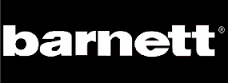 Outfield Baseball Gloves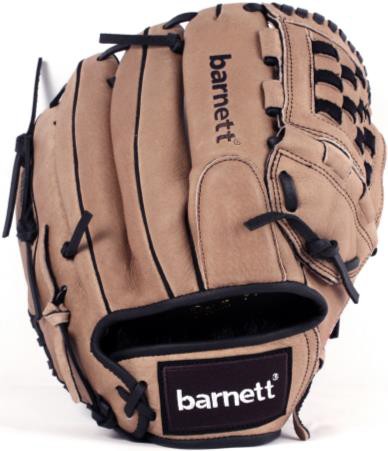 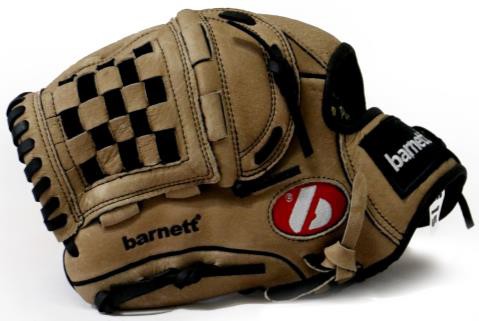 SL-127-Très résistant à l'usure et facile accès le SL-127 convient tout particulièrement aux jeunes joueurs soucieux de rapidement progresser-Pigskins leather, 2 plis, poche fermée, renfort de paume, confortable grâce à un intérieur très doux-bonne résistance à l'abrasion grâce à sa qualité de cuir exceptionnel-Côté : droitier (REG) ou gaucher(RH)-Couleur disponible : marron-Taille disponible : 12.7’’http://www.barnett.fr/sl-127-gant-de-baseball-cuir-outfield-13-marron.html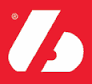 